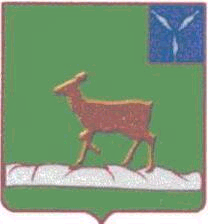 ИВАНТЕЕВСКОЕ РАЙОННОЕ СОБРАНИЕИВАНТЕЕВСКОГО МУНИЦИПАЛЬНОГО РАЙОНАСАРАТОВСКОЙ ОБЛАСТИПервое  заседание 
											 РЕШЕНИЕ №8от 4 октября 2023 годас. ИвантеевкаО регистрации депутатской группы Всероссийской политической партии «Единая Россия» в Ивантеевском районном Собрании Ивантеевского муниципального районаСаратовской областиВ соответствии с частью 1 статьи 10 главы 2 Приложения №1 к решению Ивантеевского районного Собрания от 08.10.2021 г. №4 «Об утверждении Регламента Ивантеевского районного Собрания Ивантеевского муниципального района Саратовской области» и статьи 22 Устава Ивантеевского муниципального района Саратовской области Ивантеевское районное Собрание РЕШИЛО:	1. Зарегистрировать депутатскую группу Всероссийской политической партии «Единая Россия» в Ивантеевском районном Собрании Ивантеевского муниципального района Саратовской области.2. Настоящее решение вступает в силу с момента принятия.Председатель Ивантеевскогорайонного Собрания  	            					 А.М. Нелин                                                  	